OBJETIVO GERAL DO CURSO:O Curso de Engenharia Sanitária do Centro de Educação Superior do Alto Vale do Itajaí – CEAVI, da UDESC/ Ibirama, objetiva formar profissionais da engenharia habilitados à preservação, ao controle, à avaliação, à medida e à limitação das influências negativas das atividades humanas sobre o meio ambiente, de modo a atender as necessidades de proteção e utilização dos recursos naturais de forma sustentável, aliando novas metodologias e tecnologias na exploração, uso e tratamento da água, nos projetos de obras de saneamento, que envolvem sistemas de abastecimento de água, sistemas de esgotamento sanitário, sistemas de limpeza urbana, bem como no desenvolvimento de políticas e ações no meio ambiente que busquem o monitoramento, o controle, a recuperação e a preservação da qualidade ambiental e da saúde pública.EMENTA:	Cálculo diferencial vetorial. Cálculo integral vetorial. Coordenadas curvilíneas ortogonais. Integrais curvilíneas. Integrais de Superfície. Aplicações à mecânica dos fluidos.OBJETIVO GERAL DA DISCIPLINA:Propiciar ao aluno conhecimento geral do Cálculo Vetorial, dirigindo sua compreensão para solucionar problemas teóricos e práticos.	OBJETIVOS ESPECÍFICOS\DISCIPLINA:CRONOGRAMA DAS ATIVIDADES:METODOLOGIA PROPOSTA:O programa será desenvolvido através de aulas expositivas dialogadas e discussão de exercícios. Quando necessário utilizando de software para análise gráfica.AVALIAÇÃO:	Serão realizadas três provas individuais e um trabalho, todos com notas entre 0 (zero) e 10 (dez). A média final será determinada pela expressão abaixo:MF = 0,10 T1 + 0,30 P1 + 0,30 P2 + 0,30 P3BIBLIOGRAFIA BÁSICA:ANTON, Howard; BIVENS, Irl; DAVIS, Stephen Paul. Cálculo. 8. ed. São Paulo: Artmed, 2002. Volume 2.[Nº Chamada: 515 A634c]GONÇALVES, MírianBuss; FLEMMING, Diva Marília. Cálculo B: funções de várias variáveis, integrais múltiplas, integrais curvilíneas e de superfície. 2. ed. rev. e ampl. São Paulo: Pearson/Prentice-Hall, 2007. 435 p.[Nº Chamada: 515 G635c]LEITHOLD, Louis. O Cálculo com geometria analítica. 3. ed. São Paulo: Harbra, c1994. Volume 2.[Nº Chamada: 515.15 L533c]BIBLIOGRAFIA COMPLEMENTAR:GUIDORIZZI, Hamilton Luiz. Um curso de cálculo. 5. ed. Rio de Janeiro: Livros Técnicos e Científicos, c2002. Volume 2. [Nº Chamada: 515 G948c]GUIDORIZZI, Hamilton Luiz. Um curso de cálculo. 5. ed. Rio de Janeiro: Livros Técnicos e Científicos, c2002. Volume 3. [Nº Chamada: 515 G948c]JULIANELLI, J. R. Cálculo vetorial e geometria analítica. Rio de Janeiro: Ciência Moderna, 2008. 298 p. [Nº Chamada: 516.182 J94c]KREYSZIG, Erwin. Matemática superior para engenharia. 9. ed. Rio de Janeiro: LTC, 2009. Volume 1. [Nº Chamada: 510 K92m]KREYSZIG, Erwin. Matemática superior para engenharia. 9. ed. Rio de Janeiro: LTC, 2009. Volume 2. [Nº Chamada: 510 K92m]KREYSZIG, Erwin. Matemática superior para engenharia. 9. ed. Rio de Janeiro: LTC, 2009. Volume 3. [Nº Chamada: 510 K92m]STEWART, James. Cálculo. São Paulo: Cengage Learning, 2010. Volume 2. [Nº Chamada: 515 S849c]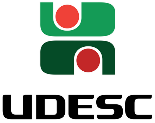 Universidade do Estado de Santa Catarina – UDESC Centro de Educação Superior do Alto Vale do Itajaí – CEAVIDepartamento de Engenharia Sanitária - DESAPLANO DE ENSINOPLANO DE ENSINOPLANO DE ENSINODEPARTAMENTO: ENGENHARIA SANITÁRIADEPARTAMENTO: ENGENHARIA SANITÁRIADEPARTAMENTO: ENGENHARIA SANITÁRIADISCIPLINA: Cálculo Vetorial               DISCIPLINA: Cálculo Vetorial               SIGLA:CVEPROFESSOR: Thiane Pereira Poncetta Coliboro               PROFESSOR: Thiane Pereira Poncetta Coliboro               E-mail: thiane.coliboro@udesc.brCARGA HORÁRIA TOTAL: 54 hTEORIA: 54 hPRÁTICA: 0 hCURSO: BACHARELADO EM ENGENHARIA SANITÁRIACURSO: BACHARELADO EM ENGENHARIA SANITÁRIACURSO: BACHARELADO EM ENGENHARIA SANITÁRIASEMESTRE/ANO: II/2015SEMESTRE/ANO: II/2015PRÉ-REQUISITOS: CDI IIIdentificar funções escalares e vetoriais; Parametrizar curvas no plano e no espaço;Efetuar cálculos diferenciais com funções vetoriais;Interpretar os diferentes resultados de gradiente, divergente e rotacional;Calcular integrais de linha e de superfície sobre campos escalares e vetoriais;Conhecer e aplicar os teoremas de Green, Gauss e Stokes;Aplicar estes conceitos em mecânica dos fluidos.NºDataHorárioH.A.Conteúdo0104/0807:30 – 10:0003Apresentação do plano de ensino.Funções vetoriais. 0211/0807:30 – 10:0003Parametrização de curvas: reta, circunferência, elipse, hélice circular, cicloide, hipociclóide.Disponibilização do trabalho (T1) sobre parametrização0318/0807:30 – 10:0003Parametrização de outras curvas.0425/0807:30 – 10:0003Derivada de uma função vetorial. Interpretação geométrica e física da derivada. Comprimento de arco. 0501/0907:30 – 10:0003Entrega do trabalho (T1)Campos escalares e vetoriais.0608/0907:30 – 10:0003Gradiente e aplicações.Divergência, rotacional e aplicações0715/0907:30 – 10:0003Primeira Prova (P1)0822/0907:30 – 10:0003Integral de linha de campos escalares0929/0907:30 – 10:0003Integral de linha de campos vetoriais1006/1007:30 – 10:0003Integrais de linha independentes do caminho de integração.1113/1007:30 – 10:0003Teorema de Green.1220/1007:30 – 10:0003Resolução de exercícios1327/1007:30 – 10:0003Segunda Prova (P2)1403/1107:30 – 10:0003Superfícies1510/1107:30 – 10:0003Integral de superfície de campos escalares1617/1107:30 – 10:0003Integral de superfície de campos vetoriais1724/1107:30 – 10:0003Teorema de Stokes1801/1207:30 – 10:0003Teorema de Gauss1908/1207:30 – 10:0003Terceira Prova (P3)Somatório das horas-aulaSomatório das horas-aulaSomatório das horas-aula5415/1207:30 – 10:00Exame